Годовой календарный учебный графикмуниципального дошкольного образовательного учрежденияМатрено-Гезовский детский сад на 2018 – 2019 учебный год Пояснительная записка к годовому учебному графику      Годовой календарный учебный график является локальным нормативным документом, регламентирующим общие требования к организации образовательного процесса в учебном году в МДОУ Матрено-Гезовский детский сад Алексеевского района.        Годовой календарный учебный график разработан в соответствии с:Федеральным Законом « Об образовании в Российской Федерации» (от 21 декабря 2012 года № 273 – ФЗ); Санитарно – эпидемиологическими  требованиями к устройству, содержанию и организации режима работы в дошкольных организациях (СанПиН 2.4.1.3049 – 13);Федеральными государственными образовательными стандартами (приказ Минобрнауки России от 17.10.2013 г. № 1155 «Об утверждении федерального государственного образовательного стандарта дошкольного образования»)     Годовой календарный учебный график учитывает в полном объеме возрастные психофизические особенности воспитанников и отвечает требованиям охраны их жизни и здоровья.Содержание годового календарного учебного графика включает в себя следующее:- режим работы ДОУ;- продолжительность учебного года;- количество недель в учебном году;- сроки проведения каникул, их начало и окончание;- сроки проведения мониторинга достижения детьми планируемых результатов освоения основной общеобразовательной программы дошкольного образования;- праздничные дни.        Проведение мониторинга достижения детьми планируемых результатов освоения основной общеобразовательной программы дошкольного образования предусматривает организацию первичного и итогового мониторинга. Обследование проводится в режиме работы ДОУ, без специально отведенного для него времени, посредством бесед, наблюдений, индивидуальной работы с детьми.      Годовой календарный учебный график обсуждается и принимается педагогическим советом и утверждается приказом заведующего ДОУ до начала учебного года. Все изменения, вносимые ДОУ в годовой календарный учебный график, утверждаются приказом заведующего по согласованию с учредителем и доводится до всех участников образовательного процесса.     МДОУ Матрено-Гезовский детский сад Алексеевского района в установленном законодательством Российской Федерации порядке несет ответственность за реализацию в полном объеме образовательных программ в соответствии с годовым календарным учебным графиком.ГОДОВОЙКАЛЕНДАРНЫЙ УЧЕБНЫЙ ГРАФИКна 2018-2019 учебный годПринят:                                                                                                                                                                                                                                                   на педагогическом Совете  ДОУ                                                                                                                                                                           протокол №1от 29.08.2018 гУтвержден:Приказом по МДОУ от « 3 » сентября 2018г  №30  Заведующий МДОУ                                                                                                                                                    __Шкуропат М.В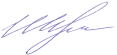 СодержаниеВозрастные группыВозрастные группыВозрастные группыВозрастные группыВозрастные группыСодержаниеДети 4-го                      года жизниДети 5- го года жизниДети 6-го года жизниДети 7 -го года жизниДети 7 -го года жизниРежим работы ДОУ7.00-19.007.00-19.007.00-19.007.00-19.007.00-19.00Количество возрастных групп                                 1                                 111111Продолжительность учебного годас 01.09.2018 г. по 31.05.2019 г.учебная неделя 5 дней с 01.09.2018 г. по 31.05.2019 г.учебная неделя 5 дней с 01.09.2018 г. по 31.05.2019 г.учебная неделя 5 дней с 01.09.2018 г. по 31.05.2019 г.учебная неделя 5 дней с 01.09.2018 г. по 31.05.2019 г.учебная неделя 5 дней Продолжительность учебного года              35 недель              35 недель              35 недель              35 недель              35 недельЛетняя физкультурно-оздоровительная кампанияс 01.06.2019 г. по 31.08.2019 г.с 01.06.2019 г. по 31.08.2019 г.с 01.06.2019 г. по 31.08.2019 г.с 01.06.2019 г. по 31.08.2019 г.с 01.06.2019 г. по 31.08.2019 г.Новогодние развлечения(Зимние каникулы)с 09.01.19 г. по 12.01.19 г.с 09.01.19 г. по 12.01.19 г.с 09.01.19 г. по 12.01.19 г.с 09.01.19 г. по 12.01.19 г.с 09.01.19 г. по 12.01.19 г.Индивидуальная диагностика развития воспитанниковс 03.09.2018 г. по 15.09.2018 г.с 14.05.2019 г. по 25.05.2019г.с 03.09.2018 г. по 15.09.2018 г.с 14.05.2019 г. по 25.05.2019г.с 03.09.2018 г. по 15.09.2018 г.с 14.05.2019 г. по 25.05.2019г.с 03.09.2018 г. по 15.09.2018 г.с 14.05.2019 г. по 25.05.2019г.с 03.09.2018 г. по 15.09.2018 г.с 14.05.2019 г. по 25.05.2019г.Выпуск детей в школу31.05.2019-02.06.2019 г.31.05.2019-02.06.2019 г.31.05.2019-02.06.2019 г.31.05.2019-02.06.2019 г.31.05.2019-02.06.2019 г.Объем образовательной нагрузки в 1 пол. дня30 минут40 минут45 минут45 минут1 час 30 минутОбъем образовательной нагрузки во 2 пол. дня25 минут25 минут30 минутКоличество НОД в неделю10 10 13 13 14Длительность НОД15 минут20 минут25 минут25 минут30 минутПродолжительность перерыва между НОДНе менее 10 минНе менее 10 минНе менее 10 минНе менее 10 минНе менее 10 минКомплектование групп02.03.2019- 29.05.2019г.02.03.2019- 29.05.2019г.02.03.2019- 29.05.2019г.02.03.2019- 29.05.2019г.02.03.2019- 29.05.2019г.Прием детей в ДОУВ течение учебного года по заявлению родителей при наличии свободных местВ течение учебного года по заявлению родителей при наличии свободных местВ течение учебного года по заявлению родителей при наличии свободных местВ течение учебного года по заявлению родителей при наличии свободных местВ течение учебного года по заявлению родителей при наличии свободных мест